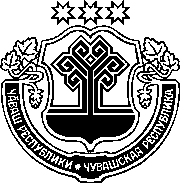 ЗАКОНЧУВАШСКОЙ РЕСПУБЛИКИО ПРЕОБРАЗОВАНИИ МУНИЦИПАЛЬНЫХ ОБРАЗОВАНИЙ КОМСОМОЛЬСКОГО РАЙОНА ЧУВАШСКОЙ РЕСПУБЛИКИ И О ВНЕСЕНИИИЗМЕНЕНИЙ В ЗАКОН ЧУВАШСКОЙ РЕСПУБЛИКИ "ОБ УСТАНОВЛЕНИИ ГРАНИЦ МУНИЦИПАЛЬНЫХ ОБРАЗОВАНИЙ ЧУВАШСКОЙ РЕСПУБЛИКИИ НАДЕЛЕНИИ ИХ СТАТУСОМ ГОРОДСКОГО, СЕЛЬСКОГО ПОСЕЛЕНИЯ, МУНИЦИПАЛЬНОГО РАЙОНА, МУНИЦИПАЛЬНОГО ОКРУГА И ГОРОДСКОГО ОКРУГА"ПринятГосударственным СоветомЧувашской Республики24 марта 2022 годаСтатья 11. В соответствии с частью 31-1 статьи 13 Федерального закона от 6 октября 2003 года № 131-ФЗ "Об общих принципах организации местного 
самоуправления в Российской Федерации" преобразовать муниципальные образования – Александровское, Альбусь-Сюрбеевское, Асановское, Кайнлыкское, Комсомольское, Новочелны-Сюрбеевское, Полевосундырское, Сюрбей-Токаевское, Тугаевское, Урмаевское, Чичканское, Шераутское сельские поселения Комсомольского района Чувашской Республики (далее также – сельские поселения) путем их объединения во вновь образованное муниципальное образование "Комсомольский муниципальный округ Чувашской Республики" с согласия населения, выраженного представительными органами указанных сельских поселений и Комсомольского района Чувашской Республики.2. Установить, что вновь образованное в результате объединения муниципальных образований, указанных в части 1 настоящей статьи, муниципальное образование обладает статусом муниципального округа с наименованием "Комсомольский муниципальный округ Чувашской Республики".Административным центром вновь образованного муниципального образования "Комсомольский муниципальный округ Чувашской Республики" является село Комсомольское.3. Днем создания вновь образованного муниципального образования "Комсомольский муниципальный округ Чувашской Республики" является день вступления в силу настоящего Закона.4. Комсомольский район Чувашской Республики, а также Александровское, Альбусь-Сюрбеевское, Асановское, Кайнлыкское, Комсомольское, Новочелны-Сюрбеевское, Полевосундырское, Сюрбей-Токаевское, Тугаевское, Урмаевское, Чичканское, Шераутское сельские поселения Комсомольского района Чувашской Республики утрачивают статус муниципальных образований со дня вступления в силу настоящего Закона.Статья 21. Установить границу Комсомольского муниципального округа Чувашской Республики соответственно границе Комсомольского района 
Чувашской Республики, установленной Законом Чувашской Республики от 24 ноября 2004 года № 37 "Об установлении границ муниципальных образований Чувашской Республики и наделении их статусом городского, сельского поселения, муниципального района, муниципального округа и городского округа".2. В состав территории Комсомольского муниципального округа Чувашской Республики входят населенные пункты, не являющиеся муниципальными образованиями:1) село Луцкое, деревни Александровка, Ахметово, Новоалександровка, Новый Сундырь, Починок-Инели, Старый Сундырь, поселок Киров, входящие в состав административно-территориальной единицы Александровское сельское поселение;2) деревни Альбусь-Сюрбеево, Новые Высли, Полевые Яуши, Старые Мураты, входящие в состав административно-территориальной единицы Альбусь-Сюрбеевское сельское поселение;3) деревня Асаново, входящая в состав административно-территориальной единицы Асановское сельское поселение;4) деревни Кайнлык, Полевое Шептахово, Починок-Быбыть, входящие в состав административно-территориальной единицы Кайнлыкское сельское поселение;5) село Комсомольское, деревни Байбахтино, Васильевка, Дубовка, Малые Кошелеи, Новое Бикмурзино, Новые Кошелеи, входящие в состав административно-территориальной единицы Комсомольское сельское поселение;6) села Новочелны-Сюрбеево, Старочелны-Сюрбеево, деревни Ивашкино, Степные Шихазаны, Татарское Ивашкино, входящие в состав административно-территориальной единицы Новочелны-Сюрбеевское сельское 
поселение;7) деревни Новое Изамбаево, Нюргечи, Полевой Сундырь, Полевые Инели, Степное Яниково, Твеняшево, входящие в состав административно-территориальной единицы Полевосундырское сельское поселение;8) село Корезино, деревни Напольное Сюрбеево, Подлесные Чурачики, Сюрбей-Токаево, Тябердино-Эткерово, входящие в состав административно-территориальной единицы Сюрбей-Токаевское сельское поселение;9) село Тугаево, деревни Верхнее Тимерчеево, Вотланы, Нижнее Тимерчеево, Новые Мураты, Старые Высли, входящие в состав административно-территориальной единицы Тугаевское сельское поселение;10) села Токаево, Урмаево, входящие в состав административно-территориальной единицы Урмаевское сельское поселение;11) село Чурачики, деревня Чичканы, входящие в состав административно-территориальной единицы Чичканское сельское поселение;12) село Шерауты, деревни Ендоба, Нижние Бюртли-Шигали, Татарские Шуруты, Шурут-Нурусово, входящие в состав административно-территориальной единицы Шераутское сельское поселение.Статья 31. Установить численность Собрания депутатов Комсомольского муниципального округа Чувашской Республики первого созыва в количестве 17 депутатов, избираемых на муниципальных выборах на основе всеобщего равного и прямого избирательного права при тайном голосовании сроком на пять лет.Депутаты в состав Собрания депутатов Комсомольского муниципального округа Чувашской Республики избираются по одномандатным избирательным округам.2. Глава Комсомольского муниципального округа Чувашской Республики на первый срок полномочий избирается Собранием депутатов Комсомольского муниципального округа Чувашской Республики из числа кандидатов, представленных конкурсной комиссией по результатам конкурса, сроком на пять лет и возглавляет местную администрацию.Порядок проведения конкурса по отбору кандидатур на должность главы Комсомольского муниципального округа Чувашской Республики утверждается Собранием депутатов Комсомольского муниципального округа Чувашской Республики.Глава Комсомольского муниципального округа Чувашской Республики до вступления в силу Устава Комсомольского муниципального округа Чувашской Республики:1) представляет Комсомольский муниципальный округ Чувашской Республики в отношениях с органами местного самоуправления других муниципальных образований, органами государственной власти, гражданами и организациями, без доверенности действует от имени Комсомольского муниципального округа Чувашской Республики;2) подписывает и обнародует нормативные правовые акты, принятые Собранием депутатов Комсомольского муниципального округа Чувашской Республики;3) издает в пределах своих полномочий правовые акты;4) вправе требовать созыва внеочередного заседания Собрания депутатов Комсомольского муниципального округа Чувашской Республики;5) осуществляет иные полномочия, установленные нормативными правовыми актами Российской Федерации, нормативными правовыми актами Чувашской Республики и муниципальными правовыми актами.Статья 41. Назначение выборов депутатов Собрания депутатов Комсомольского муниципального округа Чувашской Республики, подготовка и проведение выборов осуществляются в порядке и сроки, установленные законодательством Российской Федерации и законодательством Чувашской Республики.2. Схема избирательных округов для проведения выборов депутатов Собрания депутатов Комсомольского муниципального округа Чувашской Республики утверждается избирательной комиссией, организующей выборы, не позднее чем через пять дней со дня официального опубликования решения о назначении выборов.Статья 51. Органы местного самоуправления Комсомольского муниципального округа Чувашской Республики в соответствии со своей компетенцией являются правопреемниками органов местного самоуправления, которые на день создания Комсомольского муниципального округа Чувашской Республики осуществляли полномочия по решению вопросов местного значения на соответствующей территории, в отношениях с органами государственной власти Российской Федерации, органами государственной власти Чувашской Республики, органами местного самоуправления, физическими и юридическими лицами.2. Вопросы правопреемства подлежат урегулированию муниципальными правовыми актами Комсомольского муниципального округа Чувашской Республики.3. До урегулирования муниципальными правовыми актами Комсомольского муниципального округа Чувашской Республики вопросов правопреемства в отношении органов местных администраций, муниципальных учреждений, предприятий и организаций, ранее созданных органами местного самоуправления, которые на день создания Комсомольского муниципального округа Чувашской Республики осуществляли полномочия по решению вопросов местного значения на соответствующей территории, или с их участием, соответствующие органы местных администраций, муниципальные учреждения, предприятия и организации продолжают осуществлять свою деятельность с сохранением их прежней организационно-правовой формы.Статья 6Муниципальные правовые акты, принятые органами местного самоуправления, которые на день создания Комсомольского муниципального округа Чувашской Республики осуществляли полномочия по решению вопросов местного значения на соответствующей территории, до вступления в силу настоящего Закона, а также в период со дня вступления в силу настоящего Закона до дня формирования органов местного самоуправления Комсомольского муниципального округа Чувашской Республики, действуют в части, не противоречащей федеральным законам и иным нормативным правовым актам Российской Федерации, Конституции Чувашской Республики, законам и иным нормативным правовым актам Чувашской Республики, а также Уставу Комсомольского муниципального округа Чувашской Республики, иным муниципальным правовым актам Комсомольского муниципального округа Чувашской Республики.Статья 71. Исполнение бюджетов сельских поселений и Комсомольского района Чувашской Республики на 2022 год осуществляется раздельно по каждому поселению и Комсомольскому району Чувашской Республики.2. Полномочия, связанные с внесением изменений в решения о бюджетах сельских поселений и Комсомольского района Чувашской Республики на 2022 год, осуществляются:1) до дня первого заседания Собрания депутатов Комсомольского муниципального округа Чувашской Республики – представительными органами сельских поселений и Комсомольского района Чувашской Республики;2) со дня первого заседания Собрания депутатов Комсомольского муниципального округа Чувашской Республики – Собранием депутатов Комсомольского муниципального округа Чувашской Республики.3. Полномочия, связанные с исполнением бюджетов сельских поселений и Комсомольского района Чувашской Республики на 2022 год, осуществляются:1) до формирования администрации Комсомольского муниципального округа Чувашской Республики – администрациями сельских поселений и Комсомольского района Чувашской Республики;2) со дня формирования администрации Комсомольского муниципального округа Чувашской Республики – администрацией Комсомольского муниципального округа Чувашской Республики.4. Расчет средств, передаваемых в 2022 году из бюджетов бюджетной системы Российской Федерации, производится раздельно по сельским поселениям и Комсомольскому району Чувашской Республики в соответствии с бюджетным законодательством Российской Федерации.5. Составление отчетов об исполнении бюджетов сельских поселений 
и Комсомольского района Чувашской Республики за 2022 год осуществляется:1) до формирования администрации Комсомольского муниципального округа Чувашской Республики – администрацией Комсомольского района Чувашской Республики раздельно по каждому муниципальному образованию;2) со дня формирования администрации Комсомольского муниципального округа Чувашской Республики – администрацией Комсомольского муниципального округа Чувашской Республики раздельно по каждому муниципальному образованию.6. Рассмотрение и утверждение отчетов об исполнении бюджетов сельских поселений и Комсомольского района Чувашской Республики за 2022 год осуществляются:1) до дня первого заседания Собрания депутатов Комсомольского муниципального округа Чувашской Республики – представительными органами сельских поселений и Комсомольского района Чувашской Республики;2) со дня первого заседания Собрания депутатов Комсомольского муниципального округа Чувашской Республики – Собранием депутатов Комсомольского муниципального округа Чувашской Республики.7. Начиная с 2023 года в межбюджетных отношениях с бюджетами бюджетной системы Российской Федерации бюджет Комсомольского муниципального округа Чувашской Республики учитывается как единый бюджет Комсомольского муниципального округа Чувашской Республики.8. Составление проекта бюджета Комсомольского муниципального округа Чувашской Республики на 2023 год и на плановый период 2024 
и 2025 годов осуществляется:1) до формирования администрации Комсомольского муниципального округа Чувашской Республики – администрацией Комсомольского района Чувашской Республики;2) со дня формирования администрации Комсомольского муниципального округа Чувашской Республики – администрацией Комсомольского муниципального округа Чувашской Республики.9. Бюджет Комсомольского муниципального округа Чувашской Республики на 2023 год и на плановый период 2024 и 2025 годов утверждается Собранием депутатов Комсомольского муниципального округа Чувашской Республики. В случае, если решение о бюджете не вступит в силу с начала текущего финансового года, временное управление бюджетом осуществляется в соответствии с бюджетным законодательством Российской Федерации.Статья 81. Со дня вступления в силу настоящего Закона по 31 декабря 2022 года устанавливается переходный период.2. В течение переходного периода осуществляется формирование органов местного самоуправления Комсомольского муниципального округа Чувашской Республики, а также осуществляется урегулирование иных вопросов, предусмотренных настоящим Законом.3. До формирования органов местного самоуправления Комсомольского муниципального округа Чувашской Республики полномочия по решению вопросов местного значения вновь образованного муниципального образования на территориях сельских поселений и Комсомольского района Чувашской Республики осуществляют органы местного самоуправления, которые на день создания вновь образованного муниципального образования осуществляли полномочия по решению вопросов местного значения на соответствующей территории.4. До формирования органов местного самоуправления Комсомольского муниципального округа Чувашской Республики муниципальные правовые акты принимаются органами местного самоуправления сельских поселений 
и Комсомольского района Чувашской Республики по вопросам местного значения, относящимся к их компетенции, подписываются и опубликовываются (обнародуются) в установленном порядке.5. Со дня формирования Собрания депутатов Комсомольского муниципального округа Чувашской Республики до дня вступления в должность избранного главы Комсомольского муниципального округа Чувашской Республики глава Комсомольского района Чувашской Республики осуществляет полномочия, предусмотренные частью 4 статьи 36 Федерального закона от 
6 октября 2003 года № 131-ФЗ "Об общих принципах организации местного самоуправления в Российской Федерации". 6. Со дня первого заседания Собрания депутатов Комсомольского муниципального округа Чувашской Республики прекращаются полномочия представительных органов сельских поселений и Комсомольского района Чувашской Республики.Со дня вступления в должность главы Комсомольского муниципального округа Чувашской Республики прекращаются полномочия глав сельских поселений и Комсомольского района Чувашской Республики.Со дня формирования администрации Комсомольского муниципального округа Чувашской Республики прекращаются полномочия администраций сельских поселений и Комсомольского района Чувашской Республики.Статья 9Внести в Закон Чувашской Республики от 24 ноября 2004 года № 37 "Об установлении границ муниципальных образований Чувашской Республики и наделении их статусом городского, сельского поселения, муниципального района, муниципального округа и городского округа" (Ведомости Государственного Совета Чувашской Республики, 2004, № 61; 2007, № 73, 75; 2009, № 82; 2011, № 89, 92 (том I); Собрание законодательства Чувашской Республики, 2015, № 10; 2016, № 4, 6; газета "Республика", 2017, 22 ноября; 2021, 25 февраля, 19 мая, 2 декабря) следующие изменения:1) абзац девятый статьи 2 признать утратившим силу;2) дополнить статьей 210 следующего содержания:"Статья 210Наделить статусом муниципального округа Комсомольский муниципальный округ Чувашской Республики с административным центром в селе Комсомольское (приложение 5210).";3) пункт 8 статьи 3 признать утратившим силу;4) дополнить приложением 5210 следующего содержания:"Приложение 5210к Закону Чувашской Республики"Об установлении границ муниципальныхобразований Чувашской Республики и наделенииих статусом городского, сельского поселения,муниципального района, муниципального округаи городского округа"Перечень населенных пунктов, входящих в составКомсомольского муниципального округа Чувашской Республики1) административно-территориальная единица Александровское сельское поселение:село Луцкоедеревня Александровкадеревня Ахметоводеревня Новоалександровкадеревня Новый Сундырьдеревня Починок-Инелидеревня Старый Сундырь поселок Киров2) административно-территориальная единица Альбусь-Сюрбеевское сельское поселение:деревня Альбусь-Сюрбееводеревня Новые Выслидеревня Полевые Яушидеревня Старые Мураты3) административно-территориальная единица Асановское сельское поселение:деревня Асаново4) административно-территориальная единица Кайнлыкское сельское поселение:деревня Кайнлыкдеревня Полевое Шептаховодеревня Починок-Быбыть5) административно-территориальная единица Комсомольское сельское поселение:село Комсомольскоедеревня Байбахтинодеревня Васильевкадеревня Дубовкадеревня Малые Кошелеидеревня Новое Бикмурзинодеревня Новые Кошелеи6) административно-территориальная единица Новочелны-Сюрбеевское сельское поселение:село Новочелны-Сюрбеевосело Старочелны-Сюрбееводеревня Ивашкинодеревня Степные Шихазаныдеревня Татарское Ивашкино7) административно-территориальная единица Полевосундырское сельское поселение:деревня Новое Изамбаеводеревня Нюргечидеревня Полевой Сундырьдеревня Полевые Инелидеревня Степное Яниководеревня Твеняшево8) административно-территориальная единица Сюрбей-Токаевское сельское поселение:село Корезинодеревня Напольное Сюрбееводеревня Подлесные Чурачикидеревня Сюрбей-Токаеводеревня Тябердино-Эткерово9) административно-территориальная единица Тугаевское сельское поселение:село Тугаеводеревня Верхнее Тимерчееводеревня Вотланыдеревня Нижнее Тимерчееводеревня Новые Муратыдеревня Старые Высли10) административно-территориальная единица Урмаевское сельское поселение:село Токаевосело Урмаево11) административно-территориальная единица Чичканское сельское поселение:село Чурачикидеревня Чичканы12) административно-территориальная единица Шераутское сельское поселение:село Шераутыдеревня Ендобадеревня Нижние Бюртли-Шигалидеревня Татарские Шурутыдеревня Шурут-Нурусово";5) признать утратившими силу приложения 392–427.Статья 101. Настоящий Закон вступает в силу по истечении десяти дней после дня его официального опубликования, за исключением положений, для которых настоящей статьей установлен иной срок вступления их в силу.2. Статья 3 настоящего Закона вступает в силу по истечении одного месяца после дня вступления в силу настоящего Закона в случае отсутствия обстоятельств, предусмотренных частью 5 статьи 34 Федерального закона от 6 октября 2003 года № 131-ФЗ "Об общих принципах организации местного самоуправления в Российской Федерации".3. Приложения 25 и 26 к Закону Чувашской Республики от 24 ноября 2004 года № 37 "Об установлении границ муниципальных образований Чувашской Республики и наделении их статусом городского, сельского поселения, муниципального района, муниципального округа и городского округа" (Ведомости Государственного Совета Чувашской Республики, 2004, № 61; 2007, № 73, 75; 2009, № 82; 2011, № 89, 92 (том I); Собрание законодательства Чувашской Республики, 2015, № 10; 2016, № 4, 6; газета "Республика", 2017, 22 ноября; 2021, 25 февраля, 19 мая, 2 декабря) применяются в части, необходимой для определения границ Комсомольского муниципального округа Чувашской Республики.4. Граница Комсомольского муниципального округа Чувашской Республики подлежит описанию и установлению в соответствии с требованиями законодательства Российской Федерации не позднее 31 декабря 2022 года.г. Чебоксары29 марта 2022 года№ 21ГлаваЧувашской РеспубликиО. Николаев